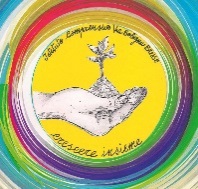 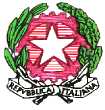 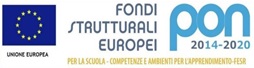 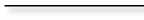 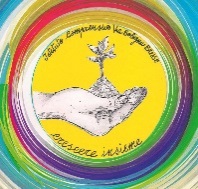 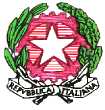 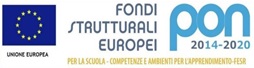 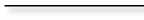 Ai componenti della commissioneAlbo Sito OGGETTO: Decreto di nomina della commissione per la valutazione delle offerte pervenute, relative al seguente bando di gara per l’affidamento dei relativi ProgettiPROGETTI:   MUOVIAMOCI INSIEME                            Prot. 5462/U del 22/10/2019        IL CORPO RACCONTA VIA ROMA              Prot. 5464/U del 22/10/2019        IL CORPO RACCONTA VIA CAMPESTRE     Prot. 5465/U del 22/10/2019        IL RESPIRO DELLE EMOZIONI		 Prot. 5463/U del 22/10/2019IL DIRIGENTE SCOLASTICOVISTI i Bandi di gara per i Progetti sopra elencati;VISTO il decreto interministeriale n. 129/2018 in particolare gli art. 11 e 46; Al fine dell’effettuazione delle operazioni di espletamento della gara;NOMINAPer le finalità in premessa, la COMMISSIONE TECNICA nelle persone dei signori:D.S.G.A.:    Sig.ra Maria Mauro A.A. Sig.ra: Maddaloni Antonella   A.A. Sig.ra: Di Vara AnnaResponsabile unico del procedimento è il Dirigente Scolastico Davide BASSANI.L’apertura del plico contenente l’offerta è prevista per il giorno 31/10/2019, alle ore 13,30.Nessun compenso è previsto per la partecipazione alle sedute della Commissione di gara.								IL DIRIGENTE SCOLASTICO								       (Davide BASSANI)	